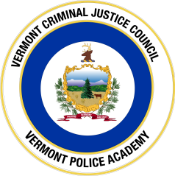 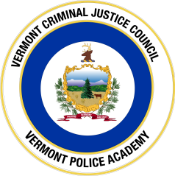 Meeting Location: 317 Academy Drive, Pittsford, VT 05763 Virtual Meeting Link: https://us02web.zoom.us/j/81009771344Call to Order: Vermont Criminal Justice Council, Chair, Bill SorrellAdditions or Deletions to the Agenda: Vermont Criminal Justice Council, Chair, Bill SorrellVice Chair Nomination: Vermont Criminal Justice Council, Chair, Bill SorrellFIP Policy Review: Vermont Criminal Justice Council, FIP Committee Chair, Amanda Garces, Attorney General’s Office Erin Jacobsen, Migrant Justice Will LambekPotential Action Item: Action of the CouncilLevel III Curriculum Topics: Vermont Criminal Justice Council, Director of Training, Ken HawkinsAction Item: Action of the CouncilConstitutional Amendment – Senate Gov Ops Testimony: Vermont Criminal Justice Council, Chair, Bill SorrellAction Item: Action of the CouncilExecutive Director Updates - Vermont Criminal Justice Council, Executive Director, Heather SimonsStipulation Agreement 2020PE1- Vermont Criminal Justice Council, Chair Bill Sorrell and Associate General Counsel, Kim McManusStipulation Agreement 2020GNU - Vermont Criminal Justice Council, Chair Bill Sorrell and Associate General Counsel, Kim McManusGeneral Discussion - Vermont Criminal Justice Council, Chair, Bill SorrellAction item: Motion to Adjourn- Vermont Criminal Justice Council, Chair, Bill Sorrell